JOURNÉE ASTROLOGIE A LYON 18 AVRIL ET/OU 13 JUIN 2020AVEC GWENOLA BONFRÉ ASTROLOGUE, THÉRAPEUTE ET PRATICIENNE EN REVE D’EVEIL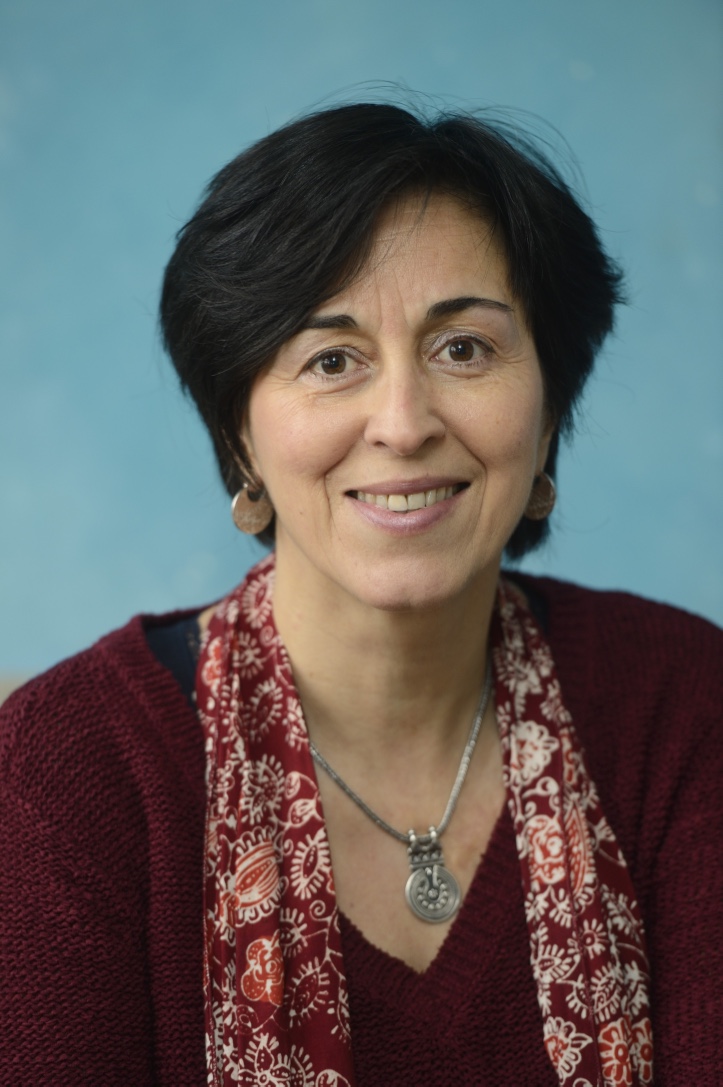 
Astrologue et animatrice: Gwenola Bonfré
La vie est une série d’expériences plus ou moins agréables ce qui m’a obligé à mieux comprendre qui je suis et à donner du sens à mon parcours. J’ai alors amorcé un travail personnel approfondi et réussi à renforcer mes bases, à me faire confiance.  Lors d’une reconversion professionnelle je me suis naturellement tournée vers la relation d’aide, à cet endroit l’astrologie a pris toute sa place, c’est une de mes plus belles rencontres parce qu’elle révèle notre puissance et nous relie à nous même et aux autres. J’exerce depuis 2009 et j’enseigne et anime des groupes en transmettant ma passion pour cette discipline						Objectif Révéler les informations du thème astral utiles pour mieux se connaître  Activer ou actualiser les potentialités inscrites dans le thème Maîtriser les émotions, être à l’écoute du ressenti  Renforcer l’estime de soi et améliorer la confiance en soi Publics cibles : Toute personne intéressée par les relations humaines et le développement personnel  Professionnels en coaching, entreprises Thérapeutes, astrologues
Nombre de personnes accueillies :  10 personnes maximumProgramme : Initiation des bases astrologiques relatives à la journée Exercices individuels, à deux et en groupe basés sur les perceptions et l’intuitioninterprétation des situations astrologiques mises en scène et échanges des ressentisMon programme est basé sur un travail de groupe actif, accélérateur du processus  d’intégration par jeu de miroir, libérateur des limitations. 
Une approche bienveillante et ludique est garante de résultatsOutils :Vos thèmes natalsLa visualisation guidée des symboles astrologiques (planètes, signes) Les jeux de Dés célestes, les cartesLes rêvesModalités :Possibilité de suivre une ou plusieurs journées selon la programmationTarif : 60 € /la journée – Sur devis pour les entreprises Lieu : L’Arbre à Soi, Bâtiment Mercure
        	(Magasin « Autour du Spa »)
         	470 route de tilleul
        	69270 Cailloux sur Fontaines (22 km au Nord de Lyon)Un mail est adressé aux participants 8 jours avant pour les informations concernant l’intendance (repas, etc..)Fiche d’inscription Date choisie : Nom :Prénom :Activité professionnelle :Adresse : Code postal :						Ville :Tél : 								Email : Pour votre thème natal:Date de naissance : 					Lieu : 						
Heure : Inscription obligatoire :Je verse 30 € d’arrhes pour valider mon inscription à l’ordre de JANUA Conseil (remboursables si le  désistement à lieu  au plus tard 15 jours avant la date)A 				                      			Le 				Signature : A retourner par courrier à  l’adresse ci-dessous: